Załącznik nr 1do Regulaminu konkursu na Prezesa ZarząduRada NadzorczaKomunalnej Energetyki Cieplnej „Komec” sp. z o.o. w Kętrzynie  ogłasza o wszczęciu postępowania kwalifikacyjnego w formie konkursu na stanowisko:Prezesa Zarządu SpółkiKomunalnej Energetyki Cieplnej „Komec” sp. z o.o. w Kętrzynie Kandydaci na stanowisko będące przedmiotem postępowania kwalifikacyjnego powinni spełniać następujące wymagania formalne:posiadanie ukończonych studiów wyższych lub posiadania wykształcenia wyższego uzyskanego za granicą uznane w Rzeczypospolitej Polskiej, na podstawie przepisów odrębnych,posiadanie co najmniej 5-letniego okresu zatrudnienia na podstawie umowy o pracę, powołania, wyboru, mianowania, spółdzielczej umowy o pracę, lub świadczenia usług na podstawie innej umowy lub wykonywania działalności gospodarczej na własny rachunek,posiadanie co najmniej 3-letniego doświadczenia na stanowiskach kierowniczych lub samodzielnych albo wynikające z prowadzenia działalności gospodarczej na własny rachunek,korzystanie z pełni praw publicznych,posiadanie pełnej zdolności do czynności prawnych,nie podleganie określonym w przepisach prawa lub umowie ograniczeniom lub zakazom pełnienia funkcji Prezesa  Zarządu w spółkach prawa handlowego. posiadanie prawa jazdy kategorii B,brak skazania prawomocnym wyrokiem za przestępstwo, w tym przestępstwo karnoskarbowe oraz brak toczącego się przeciwko kandydatowi postępowania karnego jak i karnoskarbowego.1. Zgłoszenie kandydata powinno zawierać:CV, wraz z podaniem numeru kontaktowego oraz email,kwestionariusz osobowy. Wzór kwestionariusza określa załącznik nr 2 do regulaminu konkursu,dyplom ukończenia studiów wyższych lub dokument poświadczający wykształcenie wyższe uzyskane za granicą uznane w Rzeczypospolitej Polskiej, na podstawie przepisów odrębnych,świadectwa pracy lub inne dokumenty poświadczające zatrudnienia co najmniej 5-letnie na podstawie umowy o pracę, powołania, wyboru, mianowania, spółdzielczej umowy o pracę, lub świadczenia usług na podstawie innej umowy lub wykonywania działalności gospodarczej na własny rachunek,dokumenty poświadczające posiadanie co najmniej 3-letnie doświadczenie na stanowiskach kierowniczych lub samodzielnych albo wynikające z prowadzenia działalności gospodarczej na własny rachunek,kserokopię prawa jazdy kategorii B,Oświadczenia podpisane własnoręcznie i opatrzone datą:oświadczenie o korzystaniu z pełni praw publicznych,oświadczenie o posiadaniu pełnej zdolności do czynności prawnych,oświadczenie  o  niepodleganiu  wynikającym  z  przepisów  prawa  lub  umowy ograniczeniom lub zakazom zajmowania stanowiska członka zarządu w spółkach handlowych lub Spółce,oświadczenie o braku skazania prawomocnym wyrokiem za przestępstwa, w tym przestępstwa karnoskarbowe i oświadczenie o nietoczeniu się przeciwko kandydatowi postępowania karnego, w tym postępowania karnoskarbowego,oświadczenie o zachowaniu w tajemnicy informacji dotyczących Spółki,oświadczenie o wyrażeniu zgody na przetwarzanie danych osobowych zawartych w ofercie pracy dla potrzeb niezbędnych do realizacji procesu rekrutacji, zgodnie z Rozporządzeniem Parlamentu Europejskiego i Rady (UE) 2016/679 z 27 kwietnia 2016 roku oraz ustawą z dnia 10 maja 2018 roku o ochronie danych osobowych (Dz. U. 2018 poz. 1000).ewentualnie inne dokumenty poświadczające dodatkowe kwalifikacje, doświadczenie zawodowe i osiągnięcia zawodowe np. zaświadczenia o ukończeniu kursów i szkoleń oraz  o nagrodach i wyróżnieniach.W przypadku zmiany nazwiska i poprzez to pojawienie się różnych nazwisk                                          w przedkładanych dokumentach, należy również przedłożyć kserokopię dokumentu, który będzie wykazywał zmianę nazwiska w sposób jednoznaczny.W przypadku przedstawienia dokumentów lub ich kopii w języku innym niż polski, należy również dołączyć kopie tłumaczenia przedłożonych dokumentów lub ich kopii na język polski przez tłumacza przysięgłego.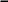 Kopie dokumentów, o których mowa w punkcie 1, muszą być poświadczone przez kandydata. W takim przypadku w trakcie rozmowy kwalifikacyjnej kandydat jest obowiązany do przedstawienia Radzie Nadzorczej oryginałów lub urzędowych odpisów dokumentów, pod rygorem wykluczenia z dalszego postępowania kwalifikacyjnego.Oświadczenia z punktu 1 lit. g mogą być złożone z wykorzystaniem wzoru określonego w załączniku nr 3 do regulaminu konkursu.III.Pisemne zgłoszenie do konkursu należy złożyć w zaklejonej, niepodpisanej adresem nadawcy kopercie, z napisem „Konkurs na stanowisko Prezesa Zarządu Komunalnej Energetyki Cieplnej „Komec”    sp. z o.o. w Kętrzynie.  Zgłoszenia będą przyjmowane w terminie do dnia 30.09.2019r. do godz. 12.00 w siedzibie Spółki w Kętrzynie (sekretariat), lub listownie na adres: Komunalna  Energetyka Cieplna „Komec” sp. z o.o.  w Kętrzynie, ul. Dworcowa 10; 11-400 Kętrzyn (decyduje data i godzina do sekretariatu Spółki).Zgłoszenia kandydatów złożone po upływie terminu określonego do ich przyjmowania nie podlegają rozpatrzeniu.IV. Niezwłocznie po otwarciu zgłoszeń do konkursu Przewodniczący Rady Nadzorczej opublikuje na stronie internetowej www.komecketrzyn.pl listę kandydatów, którzy spełniają wymagania formalne określone   w ogłoszeniu o konkursie.V.  Szczegółowy tryb i warunki postępowania kwalifikacyjnego zawarte są w Regulaminie konkursu, który dostępny jest w siedzibie Spółki Komunalnej Energetyki  Cieplnej „Komec” sp. z o.o. w Kętrzynie. Załącznik nr 2do Regulaminu konkursu na Prezesa ZarząduKWESTIONARIUSZ OSOBOWYKANDYDATA NA PREZESA ZARZĄDUKomunalnej Energetyki Cieplnej „Komec” sp. z o.o. w KętrzynieImię: (1) …………………………………… (2)…………………………Nazwisko : ……………….. ………………………………Nazwisko rodowe: ………………………………………..Data urodzenia(dd-mm-rrrr) : …………………………….Miejsce urodzenia : …………………..................................Imię ojca : …………………………………………………..Aktualny adres zameldowania :Kod pocztowy : ……………………. Miejscowość : …………………………………………Województwo : ……………………………………..Gmina : ……………………………… Ulica : …………………………………………………Nr domu : …………… Nr mieszkania : ………Telefon : ………………………………………. Adres poczty e-mail: ………………………...Adres do korespondencji (wyłącznie w przypadku, jeżeli jest różny od aktualnego):Kod pocztowy : ……………………. Miejscowość : …………………………………………Województwo : ……………………………………..Gmina : ……………………………… Ulica : …………………………………………………Nr domu : …………… Nr mieszkania : ………Dane aktualnego miejsca pracy:Pełna nazwa zakładu pracy : …………………………………………………………………………………………………………………………………………………………………………Od kiedy zatrudniony (dd-mm-rrrr) …………………………………………………………….Zajmowane stanowisko : ………………………………………………………………………..Kod pocztowy : ……………………. Miejscowość : …………………………………………Województwo : …………………………………………………………………………………Gmina : ……………………………… Ulica : …………………………………………………Załącznik nr 3do Regulaminu konkursu na Prezesa Zarządu(imię i nazwisko) …………………………………………………………….(ul. ………………………………………………nr domu…….. nr mieszkania ……………..)(kod pocztowy, miejscowość) …………………………………………………………………...(nr telefonu) ……………………………………………..O Ś W I A D C Z E N I EOświadczam, że :korzystam z pełni praw publicznych,posiadam pełną zdolność do czynności prawnych,3.	nie mają do mnie zastosowania wynikające z przepisów prawa lub umowy ograniczenia i zakazy pełnienia funkcji członka zarządu spółek handlowych lub Spółki,nie jestem skazany/a prawomocnym wyrokiem za przestępstwo lub przestępstwo karnoskarbowe,nie toczy się przeciwko mnie postępowanie karne ani karnoskarbowe, 6.	zobowiązuje się do zachowania w tajemnicy informacji dotyczących Spółki, uzyskanych w postępowaniu konkursowym,      7.   wyrażam zgodę na przetwarzanie moich danych osobowych również na potrzeby przyszłych rekrutacji, zgodnie z art. 6 ust. 1 lit. a Rozporządzenia Parlamentu Europejskiego i Rady (UE) 2016/679 z dnia 27 kwietnia 2016 r. w sprawie ochrony osób fizycznych w związku z przetwarzaniem danych osobowych i w sprawie swobodnego przepływu takich danych oraz uchylenia dyrektywy 95/46/WE (ogólne rozporządzenie o ochronie danych).data:.......................................                                                                      podpis:................................